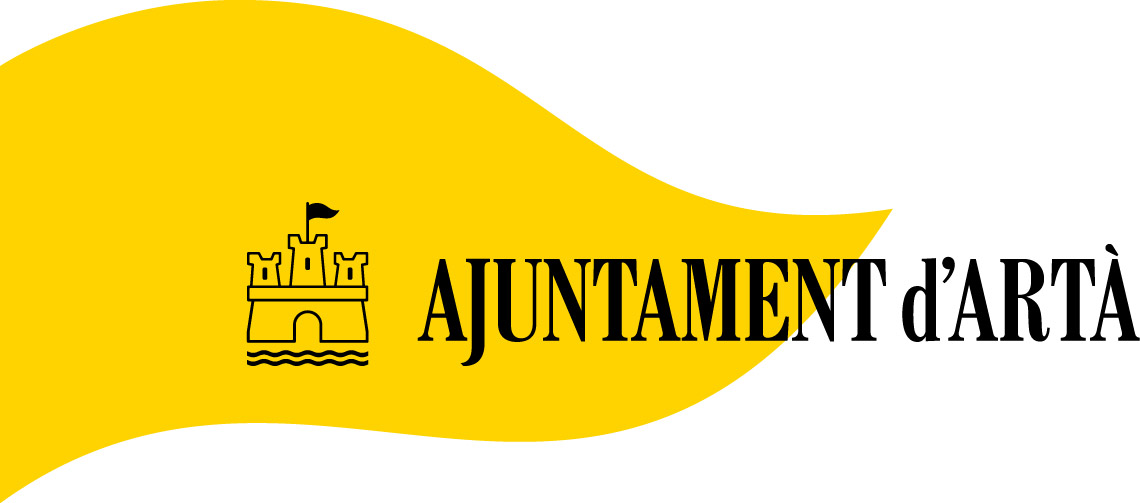 PROCÉS  DE SELECCIÓ D’UN/A EDUCADOR/A DE MEDI OBERTRESULTATS DE LA VALORACIÓ DE MÈRITS DE LES PERSONES ASPIRANTS QUE COMPLEIXENELS REQUISITSUna vegada realitzada la prova de coneixements de llengua catalana de nivell C1, el llistat depersones aspirants que compleixen els requisits, seguint l’ordre de la puntuació obtinguda enla valoració de mèrits, és el que es detalla a continuació:DNI 		PUNT. OBTINGUDA1 	52872818-G		82 	41537362-Y		33	78221435-E		1,404	41573979-F		0,80Artà, 28 de maig de 2021